Comme Michel Rivain vous l’avait dit en novembre, le BCBI et le SRBC s'associent chaque année pour organiser le Championnat de France des Ecoles de Bridge niveau SEF.La première séance a eu lieu à Saint Renan le lundi 15 janvier 2024 et s’est déroulé avec succès grâce à la bonne organisation du SRBC et notamment de Michel, mais aussi de la participation de nombreuses paires venues de différents horizons dont ceux de vos clubs respectifs.Nous avons le plaisir de vous informer que la deuxième séance se tiendra dans un peu plus d’un mois, le mardi 14 mai à 14 :00 et sera organisée par le BCBI au Patronage Laïque du Pilier Rouge (PLPR) comme en 2023. Il se tiendra dans la Salle Molène.Pour des raisons d’organisation, tous les joueurs sont attendus au plus tard à 13 :45 à la table. L’adresse du PLPR est le 2 rue de Fleurus. Le PLPR se trouve juste à côté de la Place de Strasbourg et dispose d’un parking gratuit en contre bas.Vous trouverez à la fin de ce mail le texte que Michel Rivain avait écrit au sujet du CFEB en novembre.Pour l’inscription, deux possibilités :Aller sur le Blog du BCBI à l’onglet CFEB_SEF-2024 et inscrire le nom de l’équipe (et du club),Ou m’envoyer un mail au fur et à mesure des inscriptions décidées avec mention du nom des joueurs et de leurs numéros de licence avant le 4 mai (objet: CFEB-2). Les joueurs isolés peuvent aussi s'inscrire; plus tôt j'en suis informé plus j'ai de chances de trouver un partenaire d'un autre club.Et comme toujours, le BCBI et le SRBC ont pris l'habitude d'offrir ce tournoi à leurs licenciés afin de promouvoir le bridge et d'encourager les débutants à participer à des compétitions. A vous de voir dans chaque club votre politique vis-à-vis du financement de vos joueurs respectifs.Le paiement s'effectuera à la table le jour du tournoi.N’hésitez pas à revenir vers nous pour toute information complémentaire que vous jugeriez utile de savoir.Nous espérons une bonne représentation de tous les clubs pour montrer le dynamisme du club dans notre belle région.Bien à vous toutes et tous.Jean-Yves Garnier pour le BCBIQuelques mots sur le tournoi :Ouvert à tous, pas seulement réservé à vos élèves ! C’est une belle occasion de rassembler et de mettre en place facilement un tournoi fédéral d’accession, en donnes adaptées et commentées avec livret.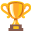 Les donnes étant précotées, les résultats sont disponibles immédiatement après le tournoi et chaque niveau peut être disputé même avec une seule table en jeu.· Le niveau SEF, pour les joueurs classés 3e série Carreau ou moins (donnes niveau SEF). Bonus de 100 PE pour les joueurs ayant participé aux deux séances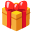 (sessions de janvier et de mai au même niveau).Niveau SEF : 200 PE / 400 PETarifs : Inscription SEF → 3€ par joueur.Inscription scolaire, cadet et juniors → Gratuit